rom:         John Quaglione/senate 
To:         John Quaglione/senate@senate 
Date:         05/07/2015 01:30 PM 
Subject:    SENATOR GOLDEN SHINES STATEWIDE RECOGNITION ON  COMMUNITY LEADER TERESA MCPHAIL ​

For Immediate Release 
Thursday, May 7, 2015
Contact: John Quaglione 
        (718) 238-6044, quaglion@nysenate.gov SENATOR GOLDEN SHINES STATEWIDE RECOGNITION ON COMMUNITY LEADER TERESA MCPHAIL 
        Brooklyn- State Senator Martin J. Golden (R-C-I, Brooklyn) earlier this week honored Teresa McPhail, a Bay Ridge resident and community leader, as a “State Senate Woman of Distinction” at a ceremony held in the State Capitol in Albany. 

        Teresa McPhail is a longtime resident of Bay Ridge, holds a Masters Degree in Early Childhood Education and has devoted much of her life to educating children.  Mrs. McPhail has been involved within her faith community for the past forty years, and is currently the Director of the Universal Pre-Kindergarten program at Gateway City Church. 

        Teresa has been involved in outreach and support of the students and families of our community.  Mrs. McPhail conducts an annual Summer Camp program, organizes Back to School and Winter collection drives, orchestrates a campaign to send gift cards to adolescents at MercyFirst Foster Care Home, and has established an Annual Christmas Toy Store for parents who struggle financially, giving them the chance to obtain new toys for $1.00. 

        “I was proud to welcome Teresa McPhail to Albany and showcase all that she has done in our community to my colleagues. The State of New York is the great State that it is because of people like Teresa. The “Women of Distinction” is designed to honor people such as Teresa who each and every day make a difference in their communities.  I applaud Teresa for her good works and all that she has accomplished, and I look forward to her continued involvement for the betterment of  the neighborhood,” said Senator Golden. 

        Mrs. McPhail was honored among women from throughout the State who were selected for this special recognition by other members of the New York State Senate. 

        Photo attached of Senator Golden with Teresa McPhail, his 2015 Woman of Distinction honored at a ceremony in Albany this week. 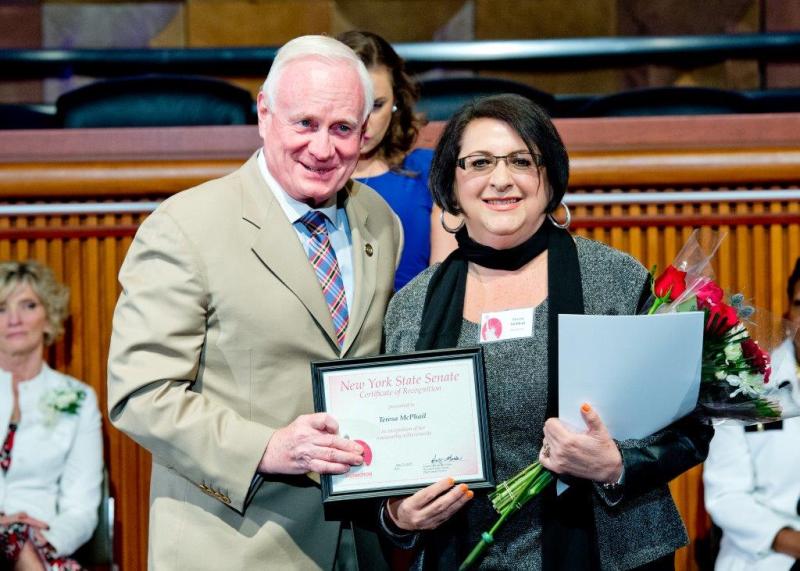 